 Sample Workshop InvitationThis sample agenda was developed as part of the U.S. Environmental Protection Agency’s Local Foods, Local Places Toolkit: A Guide to Help Communities Revitalize Using Local Food Systems. The complete toolkit is available at https://www.epa.gov/smartgrowth/local-foods-local-places-toolkit.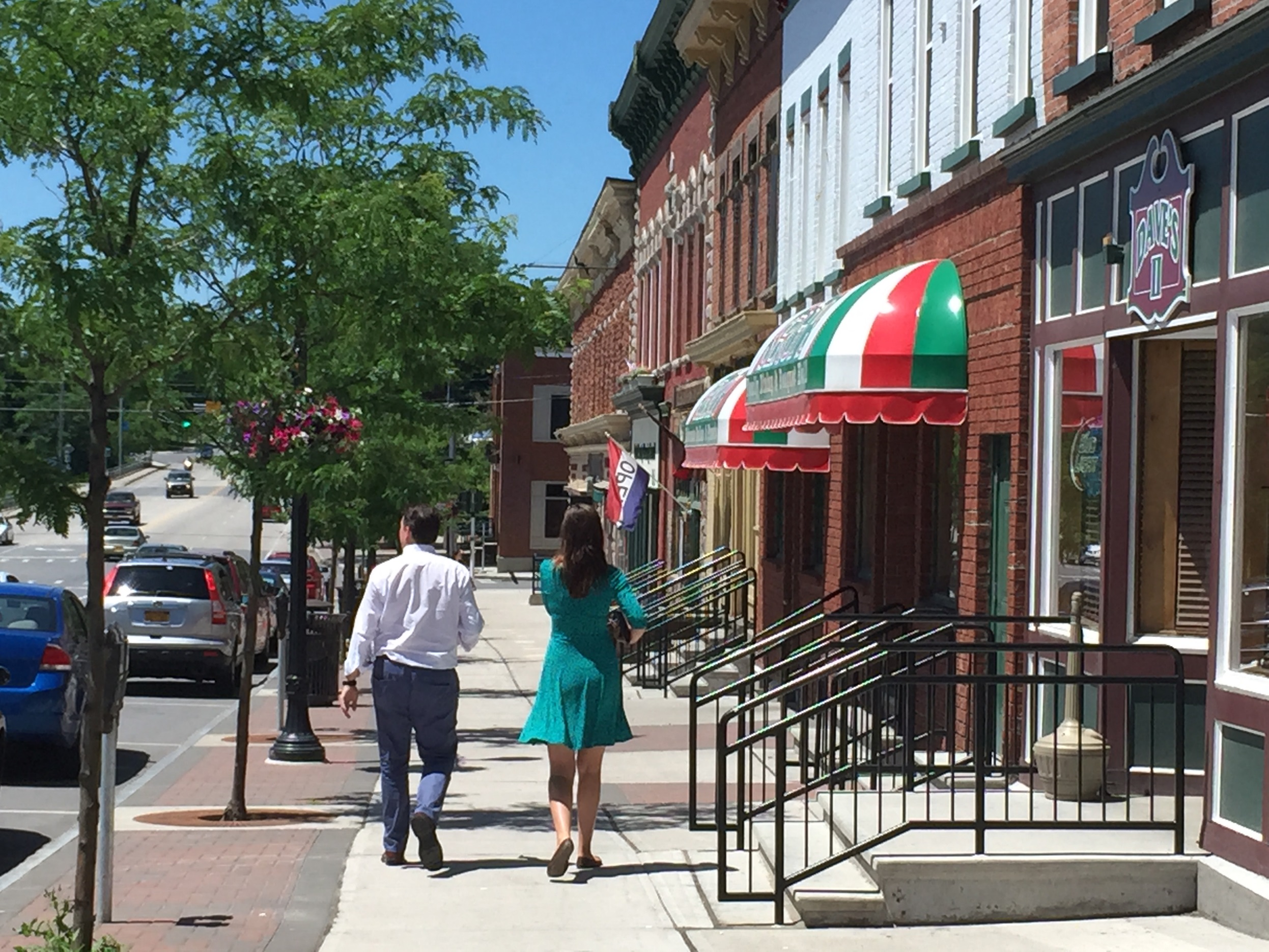 